Сумська міська радаVІІI СКЛИКАННЯ               СЕСІЯРІШЕННЯвід                       2021 року №         -МРм. СумиРозглянувши звернення громадянки, надані документи, відповідно до статті 12, частини п’ятої статті 116 Земельного кодексу України, частин шостої, сьомої статті 118 Земельного кодексу України, статті 50 Закону України                    «Про землеустрій», частини третьої статті 15 Закону України                        «Про доступ до публічної інформації», ураховуючи протокол засідання постійної комісії з питань архітектури, містобудування, регулювання земельних відносин, природокористування та екології Сумської міської ради                                   від 16.09.2021 № 34, керуючись пунктом 34 частини першої статті 26 Закону України «Про місцеве самоврядування в Україні», Сумська міська рада ВИРІШИЛА:Відмовити Кулик Марині Володимирівні у наданні дозволу на розроблення проекту землеустрою щодо відведення у власність земельної ділянки за адресою: м. Суми, на території колишнього садівницького товариства «Лісовод-1», земельна ділянка № 8, орієнтовною площею 0,0650 га, для індивідуального садівництва у зв’язку з тим, що рішенням Виконавчого комітету Сумської міської Ради народних депутатів від 16.12.1993 № 723                       «Про передачу в приватну власність земель» земельна ділянка № 8, площею 0,0650 га, для садівництва на території садівницького товариства «Лісовод-1» передана у приватну власність іншій особі.Сумський міський голова                                                                     О.М. ЛисенкоВиконавець: Клименко Ю.М.Ініціатор розгляду питання - постійна комісія з питань архітектури, містобудування, регулювання земельних відносин, природокористування та екології Сумської міської радиПроєкт рішення підготовлено Департаментом забезпечення ресурсних платежів Сумської міської радиДоповідач – Клименко Ю.М.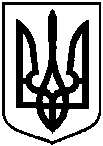 Проєктоприлюднено «__»____________2021 р.Про відмову Кулик Марині Володимирівні у наданні дозволу                 на розроблення проекту землеустрою щодо відведення у власність земельної ділянки за адресою:                        м. Суми, на території колишнього садівницького товариства                    «Лісовод-1», земельна ділянка № 8, орієнтовною площею 0,0650 га